Onderwerp: COVID-19 protocol  TTV Hoogland 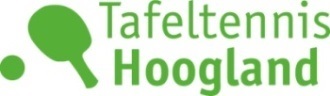 Amersfoort, 13 september 2020 Aan: alle leden van  TTV Hoogland Geachte leden, Inleiding Sinds begin maart 2020 gaat Nederland gebukt onder het COVID-19 virus, beter bekend als corona. Dit virus heeft tot nu toe ongekende effecten op de gehele Nederlandse samenleving. Het einde van deze effecten en de maatregelen die daartegen worden genomen is helaas nog niet in zicht.   Ook TTV Hoogland wordt hierdoor geraakt, al was het alleen maar omdat De Bieshaar sinds 12 maart 2020 gesloten is. Niet alleen voor competitiewedstrijden, maar ook voor onze wekelijkse trainingen. Vanaf 1 jul 2020 echter kunnen binnensportaccommodaties weer langzamerhand worden opengesteld met inachtneming van de richtlijnen en voorwaarden die vanuit de overheid en de exploitant van de sportzalen (SRO) worden gesteld. Inhoud protocolDoor de SRO is het hebben van een eigen protocol als voorwaarde gesteld aan de verschillende gebruikers van alle binnensport-accommodaties in Amersfoort om weer toegang te mogen krijgen tot de Bieshaar. Onderstaand ‘COVID-19 protocol  TTV Hoogland’ (hierna: Protocol) voldoet aan deze voorwaarde. Het Protocol is van kracht vanaf het moment dat een lid van  TTV Hoogland te Amersfoort (hierna: lid) van huis vertrekt de Bieshaar om daar deel te nemen aan activiteiten namens TTV Hoogland, tot aan het moment dat de Bieshaar is verlaten. Overigens moeten eventuele “niet leden”, zoals huisgenoten of tegenstanders in een competitiewedstrijd zich ook aan dit protocol houden. Leden worden geacht zich actief op te stellen waar het gaat over het handhaven van de regels in dit protocol. Het protocol is opgesteld tbv het gebruik van de Bieshaar. In de zomermaanden kunnen wij gebruik maken van de Neng, en is de Bieshaar niet voor verhuur beschikbaar. Onderaan dit protocol is daarom een aparte paragraaf gewijd aan het gebruik van sportzaal de Neng. Alle niet BIESHAAR SPECIFIEKE delen van dit protocol gelden ook voor het gebruik van de Neng. In het “Neng”-deel van dit protocol wordt alleen ingegaan op afwijkingen die met deze zaal samenhangen.Het Bestuur zal na acceptatie van de SRO dit protocol naar alle leden sturen en die leden die gebruik willen maken van de faciliteiten van de Bieshaar  verzoeken dit protocol te lezen en te accepteren. Zonder deze acceptatie is toegang tot de Bieshaar en het gebruik maken van diens faciliteiten niet mogelijk. 1.	Vooraf a	Na verzending wordt elk lid van TTV Hoogland geacht dit Protocol te kennen en het Protocol te allen tijde geheel en onverkort na te leven. b	Het Protocol is van toepassing op alle leden (hierna: leden (meervoud) of lid (enkelvoud)) van TTV Hoogland.c.	Elk lid van TTV Hoogland dat op enig moment gebruik maakt dan wel gaat maken van de faciliteiten van de Bieshaar om deel te nemen aan een (vrije) training, lessituatie of competitiewedstrijd van TTV Hoogland in de Bieshaar wordt ook geacht de 3 bijlagen bij dit Protocol te bestuderen. d.	Het Bestuur van TTV Hoogland (hierna: het Bestuur) behoudt zich het recht voor om een lid met onmiddellijke ingang de toegang tot de Bieshaar en de trainingen, lesfaciliteiten of competitiewedstrijden van TTV Hoogland aldaar te ontzeggen indien wordt geconstateerd dat een lid zich niet houdt aan de van overheidswege gestelde voorschriften en voorwaarden, dan wel zich niet houdt aan het gestelde in dit Protocol. Een trainer heeft dezelfde bevoegdheid indien er op dat moment geen bestuurslid aanwezig is. e.	Leden van TTV Hoogland helpen elkaar bij de naleving van dit Protocol. Zij spreken elkaar echter ook aan op eventuele niet-naleving van dit Protocol. 2.	Basisregels Veiligheid en hygiëneregels voor iedereen (op basis van Richtlijnen RIVM):  a.	Blijf thuis als je de afgelopen 24 uur een van de volgende (ook milde!) symptomen hebt: neusverkoudheid, hoesten, benauwdheid of koorts;  
b.	Blijf thuis als iemand in jouw huishouden koorts (vanaf 38°C) en/of benauwdheidsklachten heeft. Als iedereen 24 uur geen klachten heeft, mag je weer sporten en naar buiten;  
c. 	Blijf thuis als iemand in jouw huishouden positief getest is op het coronavirus (COVID-19). Omdat je tot 14 dagen na het laatste contact met deze persoon nog ziek kunt worden, moet je thuis blijven tot 14 dagen na het laatste contact waarop deze persoon nog besmettelijk was (volg hierin het advies van de GGD);  
d. 	Blijf thuis als je het nieuwe coronavirus hebt gehad (vastgesteld met een laboratoriumtest) en dit in de afgelopen 7 dagen is vastgesteld;  
e. 	Blijft thuis als je in thuisisolatie bent omdat je direct contact hebt gehad met iemand waarbij het nieuwe coronavirus is vastgesteld;  
f. 	Ga direct naar huis wanneer er tijdens de sportactiviteit klachten ontstaan zoals: neusverkoudheid, hoesten, benauwdheid of koorts;  
g. 	Houd 1,5 meter afstand van iedere andere persoon buiten jouw huishouden (uitzondering voor kinderen tot en met 17 jaar onderling);  
h. 	Hoest en nies in je elleboog en gebruik papieren zakdoekjes;  
i. 	Ga voordat je van huis vertrekt, thuis naar het toilet;  
j. 	Doe thuis je sportkleding aan onder je gewone kleding;  
k. 	Was voorafgaand aan en na afloop van je bezoek aan de Bieshaar je handen met water en zeep, minimaal 20 seconden;  
l. 	Was de handen met water en zeep als je handen mogelijk besmet zijn: na het aanraken van objecten waar veel mensen aanzitten (deurknoppen, pinapparaten, afstandsbediening, etc.); na een toiletbezoek; na hoesten, niezen in de handen; na het snuiten van de neus;  
m. 	Vermijd het aanraken van je gezicht;  
n.	Schud geen handen. 
o.	Leden dienen te allen tijde de aanwijzingen van trainers, instructeurs, het Bestuur of personeel van de Bieshaar/SRO onverwijld op te volgen. 
p.	Beperk de aanrakingen met deuren, hekken, bankjes e.d. tot het noodzakelijke minimum.
q.	Aanmoedigen mag, alleen juichen, zingen of geforceerd stemgebruik zoals bijvoorbeeld
schreeuwen is niet toegestaan. Als alternatief kun je bijvoorbeeld in je handen klappen.Onderlinge afstand tov ander personen:De norm is dat je minimaal 1,5 meter afstand tot een ander houdt die niet tot jouw huishouden behoort. De uitzonderingen op die hoofdregel zijn:
• 	personen die een gezamenlijk huishouden vormen onderling;
• 	de afstand tot kinderen tot en met 12 jaar: dus onderling geen afstand en ook van
deze kinderen tot leden van andere leeftijdsgroepen;
• 	personen t/m 17 jaar alleen onderling;
• 	als een minimale onderlinge afstand van 1,5 meter de sportbeoefening in de weg staat;Dus volwassenen houden minimaal 1,5 meter afstand van elke niet-huisgenoot ouder dan 12. Jeugdigen t/m 12 hebben geen afstandsbeperking tov wie dan ook. Jongeren ouder dan 12, maar jonger dan 18 hebben alleen een afstandsbeperking tov volwassenen.3.	Indeling en gebruik van de diverse ruimtes in de BieshaarAlgemeen:
Per keer dat de Bieshaar door ttv Hoogland in gebruik is moet er een Coronaverantwoordelijke aanwezig zijn. Het bestuur zorgt ervoor dat dit het geval is. De Coronaverantwoordelijke houd toezicht op het naleven van de regels in het protocol en spreekt leden erop aan als hij/zij overtreding daarvan constateert.  Bij (herhaaldelijke) overtreding van deze regels kan de Corona verantwoordelijke de betreffende persoon de toegang tot de Bieshaar (eenmalig) ontzeggen. De Coronaverantwoordelijke controleert of alle aanwezigen ((ouders van) leden, tegenstanders vanuit andere verenigingen en toeschouwers) hun contactgegevens op de presentielijst hebben vermeld. De presentielijst ligt op een tafeltje bij de ingang. Daar staat ook een flacon met desinfectiemiddel. Deze presentielijsten worden maximaal 4 weken bewaard om een contactonderzoek door de autoriteiten mogelijk te maken. Na deze periode zal de lijst worden vernietigd. De presentielijsten worden door een bestuurslid verzameld en bewaard en tzt vernietigd.De Bieshaar is in 5 verschillende ruimtes in te delen:
-	Entree / gangen
-	Tribune
-	Kleedkamers
-	Sportzaal (hele of halve zaal)
-	KantineZolang de Coronamaatregelen nog gelden zijn er voor wat het gebruik van deze ruimtes betreft een aantal zaken anders geregeld  dan voorheen:Entree / gangen	De entree en de gangen dienen om de diverse ruimtes is de Bieshaar te kunnen betreden. In de entree en de gangen zijn looproutes aangegeven die de leden moeten gebruiken. Bij de ingang van de Bieshaar moeten de leden bij het betreden én het verlaten van de Bieshaar hun handen desinfecteren. In het portaal staat daarom altijd een fles met desinfectiemiddel. Voor zover er op de grond of aan de wanden looproutes aangegeven zijn dienen die gevolgd te worden. Zorg dat je in de gangen altijd minimaal 1,5 meter afstand van andere leden handhaaft. Dit hoeft niet voor kinderen onderling jonger dan 18 jaar en leden die tot dezelfde huishouding behoren.Tribune			Sinds half augustus mag de tribune weer gebruikt worden.  In de sportzaal mogen alleen toeschouwers aanwezig zijn als dit qua aantal aanwezige sporters / wachtende sporters geen probleem is. In voorkomende gevallen dienen toeschouwers plaats te nemen in de kantine of op de tribune. 
Kleedkamers		Sinds half augustus mogen de kleedkamers en de douches weer gebruikt worden. Let wel op dat je ALTIJD voldoet aan de minimale afstand eis. Let op dat je bij het binnengaan en het verlaten van de sportzaal elkaar voldoende ruimte geeft.Sportzaal		Vanwege de noodzakelijke minimale afstand van 1,5 meter tot een andere sporter kunnen er maximaal 6 tafels (in de lengte) of 2 rijen van 4 (in de breedte) staan. Normaliter werden er alleen bij de competitiewedstrijden afscheidingen gebruikt om de speelruimte af te scheiden van de toeschouwers op de banken. Om ervoor te zorgen dat spelers die hun bal willen ophalen te dicht bij de wachtenden komen moet er nu ALTIJD een afscheiding opgezet worden.  Deze moet op 2,5 meter afstand van de banken neergezet worden. Het maximaal aantal leden dat zich tegelijkertijd in de sportzaal mag bevinden bedraagt tijdens trainingsactiviteiten 25 (2*6 spelers en max 13 wachtende sporters) cq 25 (2*2*4 + 9 wachtenden) of tijdens competitiewedstrijden 31 (18 aan de tafels en max 13 wachtende sporters). In de sportzaal mogen alleen toeschouwers aanwezig zijn als dit qua aantal aanwezige sporters / wachtende sporters geen probleem is. In voorkomende gevallen dienen toeschouwers plaats te nemen in de kantine of op de tribune. 

Kantine			Barbezetting: De ruimte achter de bar laat het niet toe om met meer dan 2 personen achter de bar te staan. Bij 2 personen moeten beide personen opletten dat zij hun onderlinge minimale afstand van 1,5 meter te allen tijde handhaven. Terugontvangen lege glazen/kopjes/schaaltjes dienen zo spoedig mogelijk te worden afgewassen. Bij voorkeur in de afwasmachine, maar anders in de keuken met gebruik van heet water en afwasmiddel. Afrekenen bij voorkeur per (contactloze) PIN. Desinfecteer voor en na afloop van de bardienst alle te gebruiken/gebruikte attributen (bv pinautomaat, tablet, geldkistje etc). 
Kantine			Gebruikers:  Leden, ouders van jeugdleden en eventuele tegenstanders bij thuiswedstrijden kunnen gebruik maken van de kantine. Er kunnen maximaal 25 leden tegelijk van de kantine gebruik maken. Zorg voor voldoende onderlinge afstand. Ga op minimaal 0,5 meter afstand van de bar zitten (ivm voldoende afstand tot de barbezetting). Wijs per team 1 persoon aan die de consumpties aan de bar bestelt en ophaalt. Lever zelf je eigen leeg glas/kopje/schaaltje weer in. Betaal per voorkeur per (contactloze) PIN.4	Voor, tijdens en na de training/competitiewedstrijdAlgemeen:
Gebruik  verenigingsbatjes:  Zolang de Coronamaatregelen nog van kracht zijn mogen de verenigingsbatjes  gebruikt worden. Iedereen die ze gebruikt moet ze zelf uit de kist halen, en ze er ook zelf weer in terugleggen. De batjes mogen NIET ontsmet worden,  de ontsmettingsmiddelen tasten het rubber aan. Een batje dat op enig moment geleend is mag dezelfde dag niet nogmaals gebruikt worden. Opzetten en weer opruimen van de tafeltennistafels: Er mogen maximaal 6 tafels tegelijk opgezet zijn. Let bij het opzetten en opruimen van de tafels op het handhaven van de minimale afstand van 1,5 meter tot elkaar. Reinig het tafeloppervlak en de randen na het opzetten van de tafels en na het wisselen van spelers aan die tafel. De middelen daarvoor worden door de vereniging verstrekt en staan in de sportzaal. Doe voordat je naar de Bieshaar komt ELKE keer bij jezelf of het kind waarvoor je verantwoordelijk bent de gezondheidscheck. Blijf weg als je op één van de vragen uit de check met JA hebt geantwoord. De link naar de gezondheidscheck staat onderaan in de bijlagen vermeld.Tafeltennisballetjes:  
Zowel in de training als tijdens een competitiewedstrijd mag maar 1 bal per tafel gebruikt worden. Het oppakken van een bal van een andere tafel is niet toegestaan. Schop een balletje met je voet terug naar de tafel waar die vandaan kwam. TTV Hoogland maakt onderscheid in 2 soorten ballen: de 1e categorie betreft trainingsballen welke in 2 ballenbakken liggen. Per keer dat de Bieshaar in gebruik is mag 1 van de 2 ballenbakken in de sportzaal staan waarna elke tafel 1 bal mag pakken. De bal moet voor gebruik ontsmet worden met behulp van de naast de bak staande middelen. Maak de bal na het ontsmetten weer goed droog met een papieren doekje dat daar ook staat. Op het einde van de avond moeten de ballen weer terug in de ballenbak. Na minimaal 24 uur mogen de ballen uit die bak weer opnieuw gebruikt worden. Anders moeten de ballen uit de andere bak gebruikt worden. 
De ballen voor de competitie MOETEN uit de centrale voorraad van ttv Hoogland komen. Ook deze ballen worden per tafel gepakt, voor gebruik ontsmet en na afloop weer in de oorspronkelijke verpakking opgeborgen. De voorraad competitieballen wordt in 2 delen opgesplitst. Als er minder dan 24 uur zit tussen het opbergen van de gebruikte ballen en het pakken van de ballen op een later tijdstip moeten de ballen van de andere helft gebruikt worden. Ballen die uit de persoonlijke voorraad van een lid komen mogen NIET worden gebruikt. Zowel enkelspel als ook dubbelspel  tijdens trainingen en/of competitiewedstrijden zijn toegestaan. Tijdens trainingen zijn ook meerballentrainingen toegestaan.Leden:
Kom alleen of kom met personen uit jouw huishouden naar de Bieshaar. Kom met persoonlijk vervoer: zoals te voet, met de fiets of auto.  Beperk de aanrakingen met deuren, hekken, bankjes e.d. tot het noodzakelijke minimum. Zorg dat er een minimale afstand van 1,5 meter is tussen de wachtenden / toeschouwers langs de kant. Tijdens de training/wedstrijd hoeven de spelers zich niet te houden aan de minimale onderlinge afstand van 1,5 meter. De afstand tot de wachtende sporters bedraagt wel minimaal 1,5 meter, behalve onderling voor leden t/m 17 jaar, huisgenoten of seniorleden tov jeugdigen t/m 12. Gebruik tijdens de training maar 1 balletje per tafel en zorg ervoor  dat je de balletjes niet wisselt met die van een andere tafel. Veeg zweethanden niet af aan de tafel, maar gebruik daarvoor je eigen handdoek. Trainers:
Houd bij voorkeur minimaal 1,5 meter afstand van degenen die les ontvangen. Als het voor de training noodzakelijk is hoeft men zich niet aan de afstand eis te houden. Houd toezicht op het door iedereen naleven van de coronamaatregelen uit het coronaprotocol en spreek iedereen erop aan die dat niet of onvoldoende doet. Bij herhaalde overtredingen van de bepalingen uit het protocol wordt het betreffende lid uitgesloten van verdere deelname aan de training. Dat is een taak die normaliter voorbehouden is aan de Corona verantwoordelijke, maar als de situatie daarom vraagt kan de trainer dit ook doen. De trainer controleert of alle leden die aan een training meedoen hun contactgegevens op de presentielijst hebben vermeld. 5	 Eerste Hulp Bij Ongevallen Door het Nederlandse Rode Kruis zijn richtlijnen voor de verlening van eerste hulp ten tijde van COVID-19 opgesteld. Deze richtlijnen, waarvoor wordt verwezen wordt naar de desbetreffende bijlage bij dit Protocol, maken onderscheid tussen het verlenen van eerste hulp aan personen met symptomen van COVID-19, en hulpverlening aan mensen zonder deze symptomen. Omdat personen die dergelijke symptomen vertonen niet worden toegelaten in de Bieshaar gelden de richtlijnen voor personen zonder dergelijke symptomen. Deze richtlijnen, die bovenop de gebruikelijke richtlijnen komen, omvatten samengevat het volgende. a. Was je handen voor het verlenen van eerste hulp grondig, en indien mogelijk ook de handen van een hulpbehoevende. Draag indien mogelijk beschermende handschoenen, mondmasker en/of andere kleding. Bel 112 indien nodig. b. Bij reanimatie zijn het toepassen van borstcompressies en het gebruik van de AED toegestaan. c. Aanraking van het hoofd van een hulpbehoevende is niet toegestaan. d. Een hulpbehoevende krijgt eerste hulp van maximaal twee hulpverleners. Alle andere personen behouden een minimale afstand van hulpbehoevende en de twee hulpverleners. e. Het controleren van de ademhaling geschiedt alleen door van een afstand te kijken. Het aanraken dan wel openen van (delen van de) luchtwegen is niet toegestaan. f. Was je handen na het verlenen van eerste hulp grondig en desinfecteer deze. g. Neem contact op met je huisarts indien in de dagen na hulpverlening bij de hulpverlener symptomen ontstaan die mogelijk kunnen duiden op COVID-19. 6.	Gebruik gymzaal de Neng (tijdens de zomermaanden)Het algemene deel van dit protocol geldt ook bij het gebruik van de Neng. Hieronder staan de afwijkingen tov het gebruik van de Bieshaar.-	Wij gebruiken de scholeningang aan de rechterkant van de Neng.
-	ttv Hoogland heeft in de Neng een eigen koelkast staan. Deze staat in het materialenhok alwaar de leden er hun consumpties kunnen ophalen/afrekenen. Momenteel is nog niet bekend of wij daar beschikken over een internetverbinding waardoor wij onze pinautomaat kunnen gebruiken. Zo niet, zal er contant afgerekend moeten worden.
-	ttv Hoogland beschikt over een materialenkast in het materialenhok aan de overkant van de kleedkamers. Alle benodigde spullen (ballen, verenigingsbatjes en ontsmettings- en reinigingsmiddelen zullen daarin opgeborgen worden. 
-	De Neng is kleiner dan de Bieshaar. In de lengte passen maar 5 tafels. Aan zowel de kant van de kleedkamers als ook aan de andere kant moet aan het begin van de avond een rij schermen neergezet worden. Afstand van de muur bedraagt 2 meter. Deze schermen zijn bedoeld om de sporters en hun tafeltennisballetjes af te scheiden van de wachtenden.
-	Maximale capaciteit van de Neng (tijdens de zomeravonden) bedraagt 24.   Als je niet sport kan je gebruik maken van de banken aan weerszijden van de zaal. 7.	AfsluitingVoorliggend ‘COVID-19 protocol TTV Hoogland’ geldt tot nader order. Indien vanuit de overheid dan wel vanuit de gemeente Amersfoort en/of SRO nadere maatregelen worden genomen en/of voorschriften worden gesteld, of indien de huidige maatregelen en/of voorschriften worden aangepast, dan zal hier iedereen zo spoedig mogelijk over worden geïnformeerd. Voor vragen en/of op- of aanmerkingen over het bovenstaande kun je altijd een bestuurslid benaderen. Laten we ons, als leden van  TTV Hoogland, samen realiseren dat we voorlopig nog ook samen te maken hebben met COVID-19. Wij zijn ook samen verantwoordelijk voor het voorkomen van verdere verspreiding. Samen kunnen we dan ook weer starten met de trainingen en vanaf september ook weer competitiewedstrijden. Graag jullie begrip voor de situatie en de volledige medewerking aan bovenstaand protocol. Het bestuur van TTV HooglandHenk van Rheenen
Eric CapelloBijlagen NOC/NSF	Protocol verantwoord sporten
https://nocnsf.nl/sportprotocolNTTB		Aanvullingen NTTB op landelijk protocol verantwoord sporten
https://C/uploads/2020/06/20200626-Aanvullingen-voor-de-tafeltennissport-op-het-protocol-Verantwoord-sporten-van-NOC-NSF.pdfhttps://www.nttb.nl/wp-content/uploads/2020/09/Wedstrijdsport-Protocol-Tafeltennis-versie-1.pdfRIVM 	Vragen gezondheidscheck
https://www.rivm.nl/sites/default/files/2020-08/Gezondheidscheck.pdf